ANCHOR COUNSELING & WELLNESS, LLC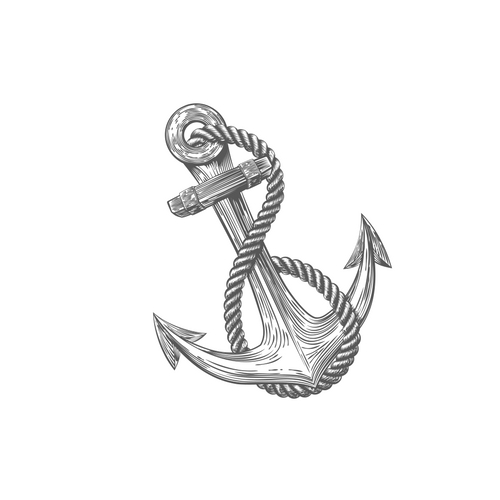 Rebecca G. Cowan, PhD, LPC, NCC, DCCanchorcounselingwellness@gmail.comanchorcounselingwellness.com_________________________________________________________________________PRIVACY MEASURES It is recommended that you use the same safety measures that I use for keeping your information confidential.When receiving distance counseling it is also recommended that you:Conduct the sessions in a private location where others cannot hear you.Do not keep your therapists contact information on your phone if it is synced with other accounts/applications. Do not record any sessions.Password protect your computer, tablet, phone, and any other device with a password that is unique.  Use full disk encryption on any computer and/or device you use.Always log out of your sessions.Do not have any software remember your password. Sign in every time.Do not share your passwords with anyone.Do not share your computer when you are logon to any counseling software.If you wish to avoid others knowing that you are receiving counseling services, clear your browser’s cache (browsing history), and on your phone, list your therapist by a name rather than as “counselor or therapist”.Do not download or store information off of your client portal.  However, if you do decide to, only store in on an encrypted file.Have all of your devices set to time out requiring you to sign back in after a set idle time.Keep your computer updated.Use a firewall and antivirus program.Router / Access PointOnly use a secure network for internet access using a WAP2 security key.Use your own administer ID and password (not the default) for your router or access point.Choose a custom SSID name, not the default name.Limit the range of you Wi-Fi by positioning it near the center of your home.Notify your counselor if you suspect any breach in your security.For more information on securing your mobile device visit: http://www.healthit.gov/providers-professionals/how-can-you-protect-and-secure-health-information-when-using-mobile-device